Муниципальное бюджетное дошкольное образовательное учреждение«Детский сад комбинированного вида № 16»Московская область,Сергиево-Посадский р-н,п.РеммашПРОЕКТ  «Огород на окне»                                  Воспитатели:                                                                               Даньшина М.Ю.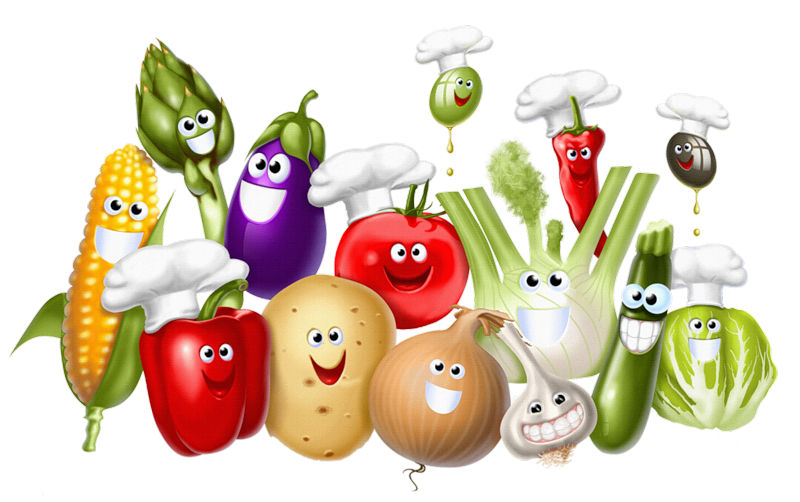                                               Вершинина И.В.                                                         П.Реммаш, 2015Тип проекта: познавательный, творческий, краткосрочный (с февраля по март 2015г.), групповой.Участники проекта: дети второй младшей группы,воспитатели, родители.Актуальность проекта: заканчивается зима, солнышко с каждым днём всё выше и выше, а день всё длиннее и теплее. Пришло время посадок. Огород на подоконнике в детском саду является очень приятным занятием, особенно зимой и весной, когда хочется не только отведать свежие дары природы, но и посмотреть на цвета зелени или помидоров. Но нет ничего приятнее, когда первая весенняя зелень поспевает прямо у тебя на подоконнике. Это могут быть лук, петрушка, укроп, и даже листья салата. Огород на подоконнике — отличный способ развеять сезонную тоску по природным цветам и теплу. Расширения представлений детей о том, как ухаживать за растениями в комнатных условиях, обобщения представлений о необходимости света, тепла, влаги почвы для роста растений, развития познавательных и творческих способностей детей.Проект построен на принципах развивающего обучения и направлен не только на формирование у ребенка экологического сознания, но и на развитие личности в целом.Цель: формирование у детей интереса к опытнической и исследовательской деятельности по выращиванию культурных растений в комнатных условиях, воспитание  у детей  любви к природе, создание в группе огорода на подоконнике.Задачи: Расширить знания детей о культурных и дикорастущих растениях.Продолжить знакомить детей с особенностями выращивания культурных растений (перец, лук, цветы, овес);Обобщать представление детей о необходимости света, тепла, влаги почвы для роста растений.Продолжать формировать умение детей ухаживать за растениями в комнатных условиях.Способствовать развитию творческих способностей у детей; поощрять разнообразие детских работ, вариативность.Развивать чувство ответственности за благополучное состояние растений(полив, взрыхление, прополка сорняков)Продолжать развивать наблюдательность – умение замечать изменения в росте растений, связывать их с условиями, в которых они находятся, правильно отражать наблюдения в рисунке.Воспитывать уважение к  труду, бережное отношение к его результатам.Развивать познавательные и творческие способности.Предполагаемые итоги реализации проекта:Дети познакомятся с культурными  и дикорастущими растениями.С помощью опытнической работы дети получат необходимые условия для роста растений.С помощью исследовательской работы дети должны будут выявить многообразие и разнообразие посевного материала.У детей будет формироваться бережное отношение к растительному миру.Формирование у детей уважительного отношения к труду.Создание в группе огорода на подоконнике.Активное участие родителей в реализации проекта.Этапы работы над проектом:Подготовительный: определение цели и задач проекта, сбор информационного материала, создание условий для организации работы в «Хуторок Бабки-Ёжки», составление  плана мероприятий по организации детской деятельности.Основной: проведение запланированных мероприятий по реализации проекта (беседы, опыты, эксперименты, творческая деятельность, рассматривание иллюстраций, чтение).Заключительный: подведение итогов, итоговая беседа.Этапы реализации проекта.По  реализации проекта «Огород на окне» были получены следующие результаты:Дети познакомились с дикорастущими и культурными растениями.У детей формируется интерес к опытнической и исследовательской деятельности по выращиванию культурных растений в комнатных условиях.В результате практической и опытнической деятельности дети получили необходимые условия для роста растений.Дети увидели многообразие посевного материала.Дети стали бережнее относиться к растительному миру.В группе был создан огород на окне.Дети стали более уважительно относиться к труду.Наблюдение за растениями были зафиксированы в дневнике наблюдений.Работа с родителями:Беседа с родителями «Огород на окне».Консультация для родителей «Огород на подоконнике».Помощь родителей в приобретении инвентаря, посевного материла для огорода на окне.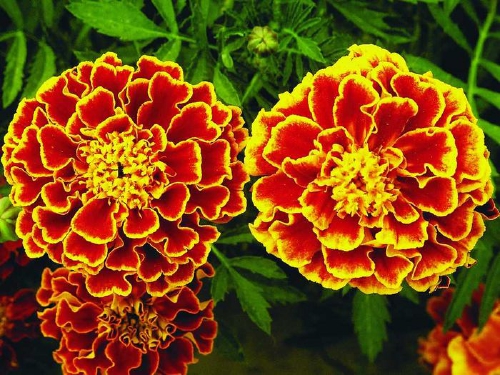 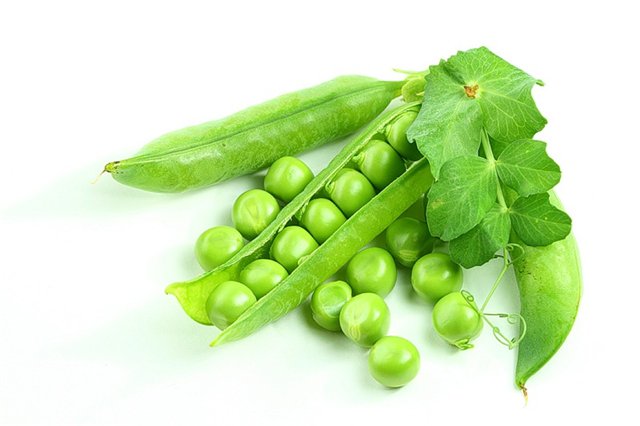 .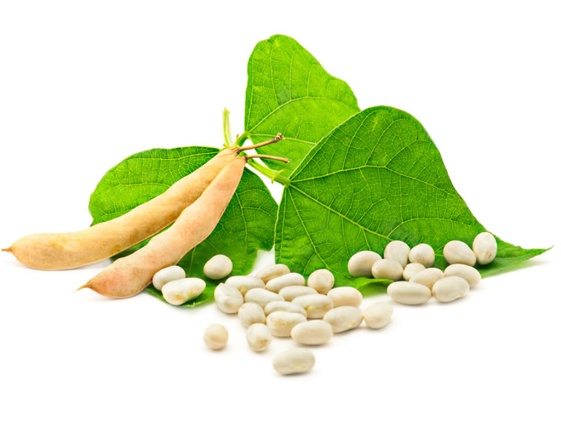 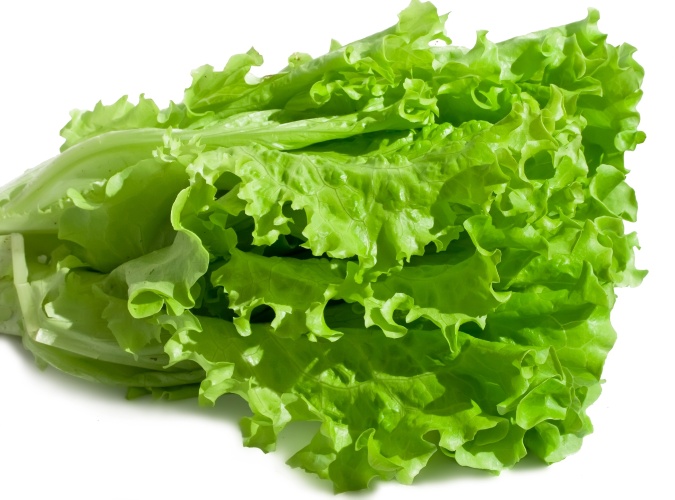 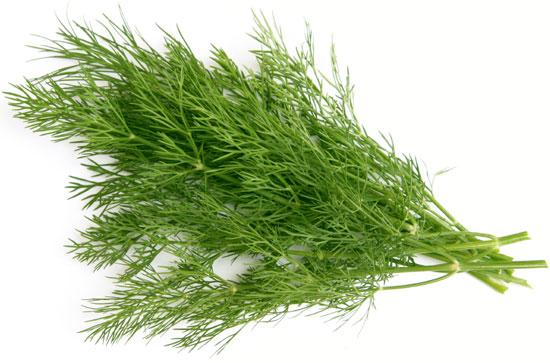 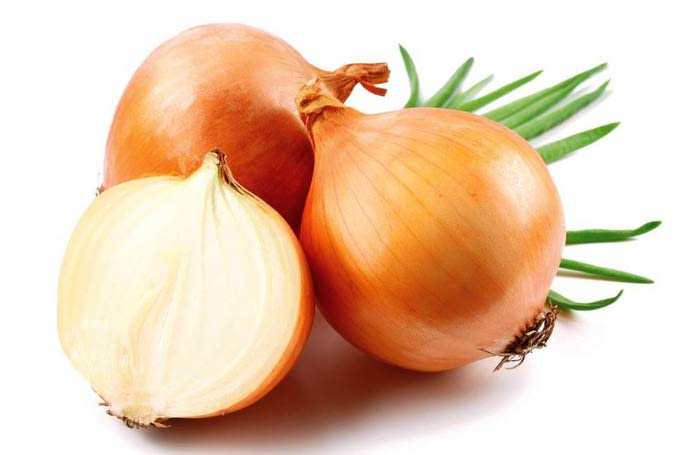 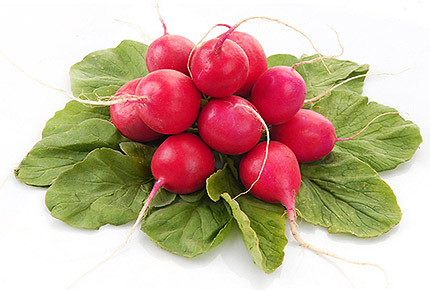 №ппМероприятияЦели Ответственные Срокиреализации1 этап – подготовительный.1 этап – подготовительный.1 этап – подготовительный.1 этап – подготовительный.1 этап – подготовительный.1Беседа с родителями  «Огород на окне»Обсудить цели и задачи проекта. Сформировать интерес у родителей по созданию условий для реализации проекта.Воспитателиродители.1-я неделя2Консультация для родителей «Огород на подоконнике»Просвещать родителей по данной теме.Воспитатели1-я неделя3Подбор наглядно – дидактических пособий, демонстрационного материала, природного материала, художественной и научной литературы, приобретение необходимого оборудования.Создать условия для реализации проекта «Огород на окне».Воспитателиродители.1-я неделя2 этап – основной.2 этап – основной.2 этап – основной.2 этап – основной.2 этап – основной.4Рассматривание книг, иллюстраций о растениях.Вызвать интерес к растениям, желание заботиться о них, углублять и расширять знания видах растений.Воспитатели2-я неделя5Занятие «Дикорастущие и культурные растения»Ввести и обосновать классификацию растений как дикорастущих и культурных(по взаимоотношениям с человеком),познакомить с интересными представителями мира растений.Воспитатели2-я неделя6Практическая деятельность: посадка лука, овса.Вызвать интерес к выращиванию огородной культуры.Воспитатели2-я неделя7Опыт – наблюдение за ростом лука, овса.Учить детей замечать изменения, которые происходят у прорастающих луковиц, зерна.Воспитатели3 - неделя8Труд в уголке природы.Продолжать учить детей правильно строить суждения и делать выводы о создании благоприятных условий  (воды, света, тепла)Воспитатели3 - неделя9Опыт- наблюдение за ростом лука в благоприятных и неблагоприятных условиях.Получить необходимые условия для роста лука (свет, вода, тепло).Воспитатели3-я неделя10Рассматривание   цветочных семян через лупу.Дать понятие о том, что форма и количество семян у разных растений разное. С помощью лупы определить, что помогает перезимовать семенамВоспитатели2-я неделя11Практическая деятельность: выращивание рассады (бархатцы, перец).Продолжать формировать навыки посадки и ухода за растениями.Воспитатели3-я неделя12Дидактическая игра «Культурные и дикорастущие».Закреплять классификацию растений по ценности для людей.Воспитатели3-я неделя13Дидактическая игра «Цветочный магазин».Закреплять умение различать цвета, называть их быстро, находить нужный цветок среди других, называть его; научить детей группировать растения по цвету, составлять красивые букеты.Воспитатели3-я неделя14Наблюдения: «Растут ли наши растения?»Продолжать учить детей замечать изменения в росте и развитии растений .Воспитатели3-я неделя15Оформление дневника наблюдений.Зафиксировать наблюдение за растениями.Воспитатели3-я неделя16Труд в природе.Подготовить клумбы к высадки рассады цветов, формировать интерес к результату своего труда. Воспитатели3-я неделя17Итоговая беседа «Огород на окне переносится на участок детского сада».Настроить детей на дальнейшую деятельность по пересадке огорода на окне в огород на участке сада.Воспитатели3-я неделя3 этап – заключительный.3 этап – заключительный.3 этап – заключительный.3 этап – заключительный.3 этап – заключительный.18Обработка и оформление материалов проекта в виде презентации.Воспитатели4-я неделя19Анализ результативностиВоспитатели4-я неделя